	   Sunday, August 26, 2012	   Monday, August 27, 2012	   Tuesday, August 28, 2012	   Wednesday, August 29, 2012	   Thursday, August 30, 2012	   Friday, August 31, 2012	   Saturday, September 1, 20126:00AMHome Shopping  Shopping program.G 6:30AMThe Virginian: All Nice And Legal (R)  Victoria arrives in to establish a practice, but encounters hostility from locals who feel it is not a suitable job for a woman. Starring JAMES DRURY, DOUG MCCLURE and ANNE FRANCIS.PG 8:00AMThe New Adam 12: Telephone Bandits (R)  An officer-needs-assistance call leads the police on a wild-goose chase, and an eight-year-old AIDS victim captures the hearts of Doyle and Grant. Starring ETHAN WAYNE and PETER PARROS.PG 8:30AMHome Shopping  Shopping program.G 9:00AMHome Shopping  Shopping program. G9:30AMThe Jeff Foxworthy Show: Before You Say 'No,' Just Hear Me Out (R)  Jeff's brother Wayne offers to help keep his business alive. Starring JEFF FOXWORTHY, ANITA BARONE and HALEY JOEL OSMENT.PG 10:00AMNed And Stacey: Saved by the Belvedere (R)  Ned hires television's Mr. Belvedere for a commercial. Starring THOMAS HADEN CHURCH, DEBRA MESSING, GREG GERMANN and NADIA DAJANI.PG 10:30AMNed And Stacey: Where My Third Nepal is Sheriff (R)  Eric questions his manhood after backing out on a trip to Nepal with Ned. Starring THOMAS HADEN CHURCH, DEBRA MESSING, GREG GERMANN and NADIA DAJANI.PG 11:00AMThe Incredible Hulk: A Minor Problem (R)  A deserted town could be a death trap for Banner unless he can find an antidote for the powerful bacteria which contaminates it. Starring BILL BIXBY, LOU FERRIGNO and JACK COLVIN.PG 12:00PMS.W.A.T: Kill S.W.A.T. (R)  Hondo and his team are set up as targets for mass execution by a family of criminals. Starring STEVE FORREST, ROD PERRY, ROBERT URICH, MARK SHERA and JAMES COLEMAN.PG (V)1:00PMThe Jeff Foxworthy Show: One Wedding And A Baby (R)  The arrival of Jeff and Karen's baby upstages Wayne's unexpected marriage to Deedee. Starring JEFF FOXWORTHY, ANITA BARONE and HALEY JOEL OSMENT.PG 1:30PMGene Simmons Family Jewels: South of the Border (R)    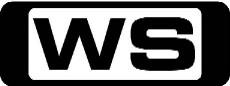 Nick accompanies Sophie to Mexico as she travels for private studies, but they know that a worrisome Gene will be lurking behind them. Starring GENE SIMMONS, SHANNON TWEED, SOPHIE SIMMONS, NICK SIMMONS and TRACY TWEED.PG (A)2:30PMSeven's V8 Supercars 2012: V8 Supercars: Sydney Motorsport Park 'CC'    The V8 Supercars are back at the newly revamped Sydney Motorsport Park for Races 18 & 19 of the Championship. Today's coverage of the Sydney Motorsport Park 360 includes Qualifying.3:30PMSeven's V8 Supercars 2012: V8 Supercars: Sydney Motorsport Park 'CC'    The V8 Supercars are back at the newly revamped Sydney Motorsport Park for Races 18 & 19 of the Championship. Today's coverage of the Sydney Motorsport Park 360 includes Race 19 - 220km / 56 Laps.5:30PMHow I Met Your Mother: Jenkins / Rabbit Or Duck (R) 'CC'    When Marshall's attractive female colleague kisses him, Lily refuses to believe it, resulting in Marshall convincing Jenkins to tell Lily that it really happened. Guest starring Amanda Peet. Starring JOSH RADNOR, JASON SEGEL, ALYSON HANNIGAN, NEIL PATRICK HARRIS and COBIE SMULDERS.PG 6:30PM7Mate Sunday Night Movie: The Chronicles Of Narnia: The Lion, The Witch And The (R) 'CC' (2005)    Four children discover a wardrobe that transports them to the land of Narnia, where they meet a gallant lion and fight for freedom. Starring TILDA SWINTON, GEORGIE HENLEY, SKANDAR KEYNES, ANNA POPPLEWELL and WILLIAM MOSELEY.PG (V)9:30PM7Mate Sunday Night Movie: Total Recall (R) 'CC' (1990)    In 2084, a man goes to Mars via a memory implant where an unexpected and harrowing series of events forces him to learn the truth about himself and go to the planet for real, or does he? Starring ARNOLD SCHWARZENEGGER, SHARON STONE, RACHEL TICOTIN, RONNY COX and MEL JOHNSON JR.M (V,L)12:00AMGene Simmons Family Jewels: The Demon Turns 60 (R)    Shannon and Paul Stanley plan a huge bash for Gene's 60th birthday. Guests include KISS and Aerosmith's Joe Perry and Bill Maher. Starring GENE SIMMONS, SHANNON TWEED, SOPHIE SIMMONS, NICK SIMMONS and TRACY TWEED.PG 12:30AMAx Men: Assault By Air (R)    The loggers struggle after losing a man, but a weak cable, a log-alanche, a swamp and a heli-logging job threaten other lives in each crew.M 1:30AMGene Simmons Family Jewels: South of the Border (R)    Nick accompanies Sophie to Mexico as she travels for private studies, but they know that a worrisome Gene will be lurking behind them. Starring GENE SIMMONS, SHANNON TWEED, SOPHIE SIMMONS, NICK SIMMONS and TRACY TWEED.PG (A)2:30AMS.W.A.T: Kill S.W.A.T. (R)  Hondo and his team are set up as targets for mass execution by a family of criminals. Starring STEVE FORREST, ROD PERRY, ROBERT URICH, MARK SHERA and JAMES COLEMAN.PG (V)3:30AMThe Incredible Hulk: A Minor Problem (R)  A deserted town could be a death trap for Banner unless he can find an antidote for the powerful bacteria which contaminates it. Starring BILL BIXBY, LOU FERRIGNO and JACK COLVIN.PG 4:30AMNed And Stacey: Saved by the Belvedere (R)  Ned hires television's Mr. Belvedere for a commercial. Starring THOMAS HADEN CHURCH, DEBRA MESSING, GREG GERMANN and NADIA DAJANI.PG 5:00AMNed And Stacey: Where My Third Nepal is Sheriff (R)  Eric questions his manhood after backing out on a trip to Nepal with Ned. Starring THOMAS HADEN CHURCH, DEBRA MESSING, GREG GERMANN and NADIA DAJANI.PG 5:30AMHome Shopping  Home Shopping G6:00AMHome Shopping  Shopping program. G6:30AMK-Zone - Jake and the Never Land Pirates: Jake and the Never Land Pirates (R)    Cubby discovers a clue to the legendary treasure of Captain Fisher. Then, when Captain Hook takes off with Cubby's goldfish, Jake's crew must find their way onto Hook's ship to rescue their pal's pet fish.G 7:00AMK-Zone - Stitch!: Stitch! (R)    When Stitch lands on a remote island, he must perform several good deeds in order to activate the Spiritual Stone that will gain him great power.G 7:30AMK-Zone - Handy Manny: Handy Manny (R)    Join Handy Manny, who with the help of his amazing set of talking tools is the town's expert when it comes to repairs.G 8:00AMK-Zone - Pair Of Kings: Pair Of Kings (R) 'CC'    Fraternal twins Brady and Boomer relocate to the island of Kinkow to claim their throne as joint Kings of an island filled with odd superstitions and customs. Starring MITCHEL MUSSO, DOC SHAW, GENO SEGERS, KELSEY CHOW and RYAN OCHOA.G 8:30AMK-Zone - I'm In The Band: I'm In The Band (R) 'CC'    Arlene invites Tripp and his band mates over to her house for a gathering honouring the demise of Hip Hop. Starring LOGAN MILLER, STEVE VALENTINE, GREG BAKER, STEPHEN FULL and CAITLYN TAYLOR LOVE.G 9:00AMNBC Today (R)   'CC'    International news and weather including interviews with newsmakers in the world of politics, business, media, entertainment and sport.10:00AMNBC Meet The Press (R)   'CC'    David Gregory interviews newsmakers from around the world.11:00AMS.W.A.T: Dealers In Death (R)  Hondo sends Dom Luca and T.J. McCabe on a special undercover assignment to track down the supplier of automatic weapons. Starring STEVE FORREST, ROD PERRY, ROBERT URICH, MARK SHERA and JAMES COLEMAN.PG (V)12:00PMMiami Vice: Streetwise (R)  A pharmaceutical grade of cocaine makes its way to a hooker involved with a married undercover cop. Starring DON JOHNSON, PHILIP THOMAS, EDWARD OLMOS, SAUNDRA SANTIAGO and OLIVIA BROWN.M 1:00PMMiami Vice: Forgive Us Our Debts (R)  New leads persuade Crockett that a man he put on death row might be innocent, but a campaign-conscious DA is reluctant to help. Starring DON JOHNSON, PHILIP THOMAS, EDWARD OLMOS, SAUNDRA SANTIAGO and OLIVIA BROWN.M 2:00PMGene Simmons Family Jewels: Sophie's Sweet 16 (R)    Nick uses his power over Gene to make Sophie's Sweet 16 birthday party turn from low key to an all out blow-out party. Starring GENE SIMMONS, SHANNON TWEED, SOPHIE SIMMONS, NICK SIMMONS and TRACY TWEED.PG 3:00PMSeven's V8 Supercars 2012: V8 Supercars: Sydney Motorsport Park 'CC'    The V8 Supercars are back at the newly revamped Sydney Motorsport Park for Races 18 & 19 of the Championship. Today's coverage of the Sydney Motorsport Park 360 includes Qualifying before Race 19 - 220km / 56 Laps.4:00PMSeven's V8 Supercars 2012: V8 Supercars: Sydney Motorsport Park (R)  'CC'    The V8 Supercars are back at the newly revamped Sydney Motorsport Park for Races 18 & 19 of the Championship. Today's coverage of the Sydney Motorsport Park 360 includes Race 19 - 220km / 56 Laps.5:00PMPimp My Ride: 1986 Chevy Pickup (R) 'CC'  Xzibit takes an '86 Chevy Pickup and gives new meaning to 'dumps like a truck!'PG 5:30PMThat '70s Show: 2000 Light Years From Home / Take It Or Leave It 'CC'  (R)  Eric is shocked to discover that his college tuition fund is gone and he has to find another way to raise the money. Then, Kelso considers his options regarding his relationship with Angie. Starring TOPHER GRACE, LAURA PREPON, ASHTON KUTCHER, DANNY MASTERSON and MILA KUNIS.PG 6:30PMHow I Met Your Mother: Hooked / Say Cheese  (R) 'CC'    When the gang tries to convince Ted that he is being strung along by Tiffany, they reflect about relationships where each of them has been in the same situation. Guest starring Carrie Underwood. Starring JOSH RADNOR, JASON SEGEL, ALYSON HANNIGAN, NEIL PATRICK HARRIS and COBIE SMULDERS.PG (S,A,L)7:30PMHappy Endings: Like Father, Like Gun (R) 'CC'    Brad's uptight dad is in town for some serious health tests. When he gets an all-clear, he cuts loose with a new lease on life, something Brad has a hard time adjusting to. Starring ELISHA CUTHBERT, ELIZA COUPE, ZACHARY KNIGHTON, ADAM PALLY and DAMON WAYANS JR.PG (S)8:00PMHow I Met Your Mother: Zoo Or False (R) 'CC'    When Marshall gets mugged, Lily decides she wants a gun for protection, so Marshall comes up with a new story about the mugging. Starring JOSH RADNOR, JASON SEGEL, ALYSON HANNIGAN, NEIL PATRICK HARRIS and COBIE SMULDERS.PG 8:30PMFamily Guy: Road To Europe (R) 'CC'  Stewie goes to England to take refuge in his favourite television show, while Lois embarrasses Peter at a KISS concert.M (S,A)9:00PMAmerican Dad: The Kidney Stays In The Picture 'CC'    **ALL NEW**Stan discovers that Francine was unfaithful one night before she and Stan married. With the possibility that Hayley may not be his biological daughter, he travels back in time to find out who the mystery dad might be.M 9:30PMFamily Guy: Mr. and Mrs. Stewie 'CC'    **ALL NEW**Stewie becomes smitten when he meets a girl who happens to be the female version of himself. Meanwhile, Peter and Quagmire take their friendship to a new level.M (V)10:00PMFamily Guy: Family Guy Viewer Mail #1 (R) 'CC'  Viewer mail inspires 3 stories which include Peter losing his bones and the Griffins gaining super powers.M (S,A)10:30PMFamily Guy: The King Is Dead (R) 'CC'  Lois becomes the director of the Quahog Players, and decides to put on The King and I; but Peter takes over the production.M 11:00PMAmerican Dad: 42-Year Old Virgin / Surro-Gate 'CC'  While playing poker with the guys, Stan is found to be a virgin. Not in the traditional way, but in that he's never killed anyone. Roger and the guys help Stan bust his killing cherry.M 12:00AMGene Simmons Family Jewels: Kisstastrophe    Shannon travels to NY to join Gene's KISS tour, only to learn he has a prior commitment with a journalist. Starring GENE SIMMONS, SHANNON TWEED, SOPHIE SIMMONS, NICK SIMMONS and TRACY TWEED.PG (N,L)1:00AMAx Men: Crash and Burn (R)    Shelby's dash for cash leads to a swamp crash. A gator stalks the S&S boys and the belly hook breaks, grounding the Conner heli-loggers.M 2:00AMGene Simmons Family Jewels: Sophie's Sweet 16 (R)    Nick uses his power over Gene to make Sophie's Sweet 16 birthday party turn from low key to an all out blow-out party. Starring GENE SIMMONS, SHANNON TWEED, SOPHIE SIMMONS, NICK SIMMONS and TRACY TWEED.PG 3:00AMS.W.A.T: Dealers In Death (R)  Hondo sends Dom Luca and T.J. McCabe on a special undercover assignment to track down the supplier of automatic weapons. Starring STEVE FORREST, ROD PERRY, ROBERT URICH, MARK SHERA and JAMES COLEMAN.PG (V)4:00AMMiami Vice: Streetwise (R)  A pharmaceutical grade of cocaine makes its way to a hooker involved with a married undercover cop. Starring DON JOHNSON, PHILIP THOMAS, EDWARD OLMOS, SAUNDRA SANTIAGO and OLIVIA BROWN.M 5:00AMPimp My Ride: 1986 Chevy Pickup (R) 'CC'  Xzibit takes an '86 Chevy Pickup and gives new meaning to 'dumps like a truck!'PG 5:30AMHome Shopping  Home Shopping G6:00AMHome Shopping  Shopping program. G6:30AMK-Zone - Jake and the Never Land Pirates: Jake and the Never Land Pirates (R)    Jake and his crew must travel to Rainbow Falls to retrieve their surfboard from Captain Hook. Then, Jake and the crew must overcome the coral obstacle course to free the trapped seahorses.G 7:00AMK-Zone - Stitch!: Stitch! (R)    When Stitch lands on a remote island, he must perform several good deeds in order to activate the Spiritual Stone that will gain him great power.G 7:30AMK-Zone - Handy Manny: Handy Manny (R)    When Manny's nephew Pepe loses his rocket in the woods, Manny and the tools help him build a new one so that he is still able to enter the rocket- flying competition.G 8:00AMK-Zone - Pair Of Kings: Pair Of Kings (R) 'CC'    Fraternal twins Brady and Boomer relocate to the island of Kinkow to claim their throne as joint Kings of an island filled with odd superstitions and customs. Starring MITCHEL MUSSO, DOC SHAW, GENO SEGERS, KELSEY CHOW and RYAN OCHOA.G 8:30AMK-Zone - I'm In The Band: I'm In The Band (R) 'CC'    Iron Weasel is set to compete in a televised 'Rock Off' against the reigning champs, the Diamond Dogs. Starring LOGAN MILLER, STEVE VALENTINE, GREG BAKER, STEPHEN FULL and CAITLYN TAYLOR LOVE.G 9:00AMNBC Today (R)  'CC'    International news and weather including interviews with newsmakers in the world of politics, business, media, entertainment and sport.11:00AMS.W.A.T: Time Bomb (R)  An unemployed Hollywood stuntman plans the destruction of a major studio, which he blames for all his personal problems. Starring STEVE FORREST, ROD PERRY, ROBERT URICH, MARK SHERA and JAMES COLEMAN.PG (V)12:00PMMiami Vice: Down For The Count - Part 1 (R)  An uncomfortable Zito uses a boxer as bait to help the vice squad nail a former drug kingpin involved in bookmaking. Starring DON JOHNSON, PHILIP THOMAS, EDWARD OLMOS, SAUNDRA SANTIAGO and OLIVIA BROWN.M 1:00PMMiami Vice: Down For The Count - Part 2 (R)  Crockett and Tubbs' television gambit may prove fatal when a mobster reclaims the action lost to Guzman. Starring DON JOHNSON, PHILIP THOMAS, EDWARD OLMOS, SAUNDRA SANTIAGO and OLIVIA BROWN.M 2:00PMGene Simmons Family Jewels: Slumber Party (R)    Gene is thrust into the position of monitoring Sophie's slumber party. When a group of teenage boys show up, Gene must play Dad. Starring GENE SIMMONS, SHANNON TWEED, SOPHIE SIMMONS, NICK SIMMONS and TRACY TWEED.PG (S)2:30PMGene Simmons Family Jewels: Movin' Out (R)    Nick decides it's time to leave the nest after a foreign exchange student moves in for the summer. Starring GENE SIMMONS, SHANNON TWEED, SOPHIE SIMMONS, NICK SIMMONS and TRACY TWEED.PG 3:00PMMotor Mate: Miscellaneous Duke Media Sports Programs (R)  Focus on the year 1976 when Barry Sheen won the 500cc World Championship.PG 4:30PMMonster Garage: Open Road Racer (R)  Monster Garage is known for bringing fast cars to life - the ultimate speed challenge is building an open road racer. Jesse and the team are going to do so with a 1964 Lincoln continental. Starring JESSE JAMES.PG 5:30PMThat '70s Show: Short And Curlies / Til The Next Goodbye (R)  'CC'  As Eric prepares to go to Africa, Donna can't come up with an appropriate going away gift, but some advice from Kitty puts her on the right track. Guest starring Bret Harrison. Starring TOPHER GRACE, LAURA PREPON, ASHTON KUTCHER, DANNY MASTERSON and MILA KUNIS.PG 6:30PMHow I Met Your Mother: Home Wreckers / Twin Beds (R) 'CC'    Ted is repulsed by how erotically his mother's fiance talks about her, and their wedding spurs him to take drastic action. Starring JOSH RADNOR, JASON SEGEL, ALYSON HANNIGAN, NEIL PATRICK HARRIS and COBIE SMULDERS.PG (S,A)7:30PMMythbusters: Firestarter / Shredded Aeroplane (R) 'CC'    Adam and Jamie investigate the cause of a shredded airplane, while the rest of the Mythbusters team investigate myths about starting fires.PG 8:30PMPawn Stars: Back Room Brawl / Time Machines 'CC'    **ALL NEW**The Pawn Stars are presented with a mysterious pocket-sized sundial believed to be from the 16th Century, complete with a concealed secret inside. Starring RICHARD HARRISON, RICK HARRISON, COREY HARRISON and CHUMLEE.PG 9:30PMCash Cowboys: Fish Out Of Water    **ALL NEW**After getting real tacky in Montreal, the guys head to the village of Hudson, Quebec, where a prolific colletor opens up his home, garage and bar.PG 10:30PMAmerican Pickers: Smooth Operators (R)    The guys make a discovery to impress NASCAR champion Ryan Newman. And, they have a blast scouring a decorator client's collection. Starring MIKE WOLFE and FRANK FRITZ.PG 11:30PMRude Tube: Wow (R)    From the outrageously wacky to the downright rude, see many of the internet's wonderful video offerings in one place.M 12:00AMGene Simmons Family Jewels: Pest Control    Gene is obsessed with a mystery creature that only he can hear. Sophie makes some money babysitting but calls Nick for reinforcements. Starring GENE SIMMONS, SHANNON TWEED, SOPHIE SIMMONS, NICK SIMMONS and TRACY TWEED.PG 12:30AMGene Simmons Family Jewels: Gene Gets Punked    After 15 years of endless pranks, KISS manager Doc McGhee enlists Shannon to get Gene back once and for all. Starring GENE SIMMONS, SHANNON TWEED, SOPHIE SIMMONS, NICK SIMMONS and TRACY TWEED.PG 1:00AMAx Men: Curse of Kalina (R)    Jimmy and James come face-to-face with the stalking gator. Shelby goes solo in the swamps and Jay questions a Kalina curse.M 2:00AMMiami Vice: Down For The Count - Part 1 (R)  An uncomfortable Zito uses a boxer as bait to help the vice squad nail a former drug kingpin involved in bookmaking. Starring DON JOHNSON, PHILIP THOMAS, EDWARD OLMOS, SAUNDRA SANTIAGO and OLIVIA BROWN.M 3:00AMMiami Vice: Down For The Count - Part 2 (R)  Crockett and Tubbs' television gambit may prove fatal when a mobster reclaims the action lost to Guzman. Starring DON JOHNSON, PHILIP THOMAS, EDWARD OLMOS, SAUNDRA SANTIAGO and OLIVIA BROWN.M 4:00AMS.W.A.T: Time Bomb (R)  An unemployed Hollywood stuntman plans the destruction of a major studio, which he blames for all his personal problems. Starring STEVE FORREST, ROD PERRY, ROBERT URICH, MARK SHERA and JAMES COLEMAN.PG (V)5:00AMGene Simmons Family Jewels: Slumber Party (R)    Gene is thrust into the position of monitoring Sophie's slumber party. When a group of teenage boys show up, Gene must play Dad. Starring GENE SIMMONS, SHANNON TWEED, SOPHIE SIMMONS, NICK SIMMONS and TRACY TWEED.PG (S)5:30AMHome Shopping  Home Shopping G6:00AMHome Shopping  Shopping program. G6:30AMK-Zone - Jake and the Never Land Pirates: Jake and the Never Land Pirates (R)    Captain Hook mistakes the crew's map to their favorite picnic spot at Butterfly Bluff for a treasure map so they must race to their spot to stop Hook from digging up the Bluff.G 7:00AMK-Zone - Stitch!: Stitch! (R)    When Stitch lands on a remote island, he must perform several good deeds in order to activate the Spiritual Stone that will gain him great power.G 7:30AMK-Zone - Handy Manny: Handy Manny (R)    Join Handy Manny, who with the help of his amazing set of talking tools is the town's expert when it comes to repairs.G 8:00AMK-Zone - Pair Of Kings: Pair Of Kings (R) 'CC'    Fraternal twins Brady and Boomer relocate to the island of Kinkow to claim their throne as joint Kings of an island filled with odd superstitions and customs. Starring MITCHEL MUSSO, DOC SHAW, GENO SEGERS, KELSEY CHOW and RYAN OCHOA.G 8:30AMK-Zone - I'm In The Band: I'm In The Band (R) 'CC'    Tripp is stuck in the middle when his band mates throw him a raucous birthday bash on the same day that his mom has invited all of his friends over for a puppet show birthday party. Starring LOGAN MILLER, STEVE VALENTINE, GREG BAKER, STEPHEN FULL and CAITLYN TAYLOR LOVE.G 9:00AMNBC Today (R)  'CC'    International news and weather including interviews with newsmakers in the world of politics, business, media, entertainment and sport.11:00AMS.W.A.T: The Vendetta (R)  Hondo and a crooked property owner are marked for death by a pair of vengeance-seeking ex-convicts. Starring STEVE FORREST, ROD PERRY, ROBERT URICH, MARK SHERA and JAMES COLEMAN.PG (V)12:00PMMiami Vice: Cuba Libre (R)  When a drug dealer and cop are killed by  men dressed as commandos, Crockett and Tubbs are stymied by an agent making serious claims. Starring DON JOHNSON, PHILIP THOMAS, EDWARD OLMOS, SAUNDRA SANTIAGO and OLIVIA BROWN.M 1:00PMMiami Vice: Duty And Honour (R)  Castillo is not the only one to realise that a series of prostitute murders matches the M.O. of killings in Vietnam years ago. Starring DON JOHNSON, PHILIP THOMAS, EDWARD OLMOS, SAUNDRA SANTIAGO and OLIVIA BROWN.M 2:00PMGene Simmons Family Jewels: My Fair Lady (R)    Gene is in Mexico for an awards show while a friend from Shannon's hometown comes to visit. Starring GENE SIMMONS, SHANNON TWEED, SOPHIE SIMMONS, NICK SIMMONS and TRACY TWEED.PG (S)2:30PMGene Simmons Family Jewels: Smarty Pants (R)    Gene inflate's his ego by competing on Are You Smarter Than A 5th Grader? and uses a college marketing class to help him develop ideas. Starring GENE SIMMONS, SHANNON TWEED, SOPHIE SIMMONS, NICK SIMMONS and TRACY TWEED.PG 3:00PMMotor Mate (R)  600 horsepower, 4WD, turbocharged monsters that could cover forest, tarmac  or gravel stages faster than anything ever seen before or since.G 4:30PMMonster Garage: Belly Tank Lakester (R)  Jesse takes on the ultimate speed challenge. Starting with a Phantom F-4 belly tank, Jesse and the team of speed specialists build a classic-styled speed machine in a week. Starring JESSE JAMES.PG 5:30PMScrubs: Our First Day Of School / Our Drunk Friend (R)  'CC'    J.D., Turk, Dr. Cox, Dr. Kelso and Intern Denise return to Sacred Heart to teach med school, while a new bunch of med students are put through the ringer on their first day of school. Starring ZACH BRAFF, DONALD FAISON, JOHN C  MCGINLEY, ELIZA COUPE and KERRY BISHE.PG (S)6:30PMHow I Met Your Mother: Robots Vs. Wrestlers / The Wedding Bride  (R) 'CC'    When Ted, Marshall, Lily and Barney crash a party at a swanky New York apartment, Ted gets the chance to mingle with the high-profile guests. Starring JOSH RADNOR, JASON SEGEL, ALYSON HANNIGAN, NEIL PATRICK HARRIS and COBIE SMULDERS.PG 7:30PMSwamp Men: Break In Bear    **ALL NEW**A bear is wreaking havoc near a park feed trailer and Ed and Cory are determined to trap him, a task that proves very difficult. Starring ED WOODS.PG 8:30PMHardcore Pawn: Family Traitor! / Melted Gold    **ALL NEW**Seth makes a major mistake that could lead the store to a financial disaster. As he scrambles to find a solution, Ashley rats him out to Les and creates a war zone. Starring LES GOLD, SETH GOLD, ASHLEY GOLD and RICH.M 9:30PMAmerican Pickers: Urban Cowboys / Getting The Boot     **ALL NEW**Looking for picks in Texas, the guys see a sign for Gilley's Club, the honky-tonk club made famous in the 1980 film Urban Cowboy. Starring MIKE WOLFE and FRANK FRITZ.PG 11:30PMRude Tube: Internet Villains (R)    From the outrageously wacky to the downright rude, see many of the internet's wonderful video offerings in one place.MA (L)12:00AMGene Simmons Family Jewels: Gene the Croc Hunter    Gene misses Nick perform live on the Sunset Strip with his old KISS band mate Bruce Kulick. Starring GENE SIMMONS, SHANNON TWEED, SOPHIE SIMMONS, NICK SIMMONS and TRACY TWEED.PG 12:30AMGene Simmons Family Jewels: Love Thy Neighbour    Shannon builds a pool house while Gene is away. What Shannon doesn't realise is they need their neighbours signatures on the permits. Starring GENE SIMMONS, SHANNON TWEED, SOPHIE SIMMONS, NICK SIMMONS and TRACY TWEED.M 1:00AMAx Men: End of the Line (R)    Dave returns from jail, Shelby hunts his biggest catch, rookie pilots go solo, Jimmy has a moral dilemma, and its the end for Browning.M 2:00AMHome Shopping  Shopping program. G2:30AMHome Shopping  Shopping program. G3:00AMHome Shopping  Shopping program. G3:30AMStag: Phoenix Goes Down In Flames (R)  Alex met Phoenix, a former male dancer, at the club where he worked. Now engaged, Alex wants to make sure that Phoenix will not stray.M 4:00AMS.W.A.T: The Vendetta (R)  Hondo and a crooked property owner are marked for death by a pair of vengeance-seeking ex-convicts. Starring STEVE FORREST, ROD PERRY, ROBERT URICH, MARK SHERA and JAMES COLEMAN.PG (V)5:00AMGene Simmons Family Jewels: My Fair Lady (R)    Gene is in Mexico for an awards show while a friend from Shannon's hometown comes to visit. Starring GENE SIMMONS, SHANNON TWEED, SOPHIE SIMMONS, NICK SIMMONS and TRACY TWEED.PG (S)5:30AMHome Shopping  Home Shopping G6:00AMHome Shopping  Shopping program. G6:30AMK-Zone - Jake and the Never Land Pirates: Jake and the Never Land Pirates (R)    Jake and his crew find a rare flower that only blooms every 100 years. Captain Hook nabs Marina the mermaid's pet starfish and Jake and the crew must take action to rescue the pet.G 7:00AMK-Zone - Stitch!: Stitch! (R)    When Stitch lands on a remote island, he must perform several good deeds in order to activate the Spiritual Stone that will gain him great power.G 7:30AMK-Zone - Handy Manny: Handy Manny (R)    Join Handy Manny, who with the help of his amazing set of talking tools is the town's expert when it comes to repairs.G 8:00AMK-Zone - Pair Of Kings: Pair Of Kings (R) 'CC'    Fraternal twins Brady and Boomer relocate to the island of Kinkow to claim their throne as joint Kings of an island filled with odd superstitions and customs. Starring MITCHEL MUSSO, DOC SHAW, GENO SEGERS, KELSEY CHOW and RYAN OCHOA.G 8:30AMK-Zone - I'm In The Band: I'm In The Band (R) 'CC'    Iron Weasel decides to do something charitable for publicity and writes a song to raise money for Tripp's grandma Nana's retirement home. Starring LOGAN MILLER, STEVE VALENTINE, GREG BAKER, STEPHEN FULL and CAITLYN TAYLOR LOVE.G 9:00AMNBC Today (R)  'CC'    International news and weather including interviews with newsmakers in the world of politics, business, media, entertainment and sport.11:00AMS.W.A.T: Criss-Cross (R)  A financially ruined ex-Senator pretends to assist the police investigation so that he can silence his involvement. Starring STEVE FORREST, ROD PERRY, ROBERT URICH, MARK SHERA and JAMES COLEMAN.PG (V)12:00PMMiami Vice: Theresa (R)  Crockett's case on a heroin-addicted doctor jeopardises his case against a dealer. Guest starring Helena Bonham-Carter. Starring DON JOHNSON, PHILIP THOMAS, EDWARD OLMOS, SAUNDRA SANTIAGO and OLIVIA BROWN.M 1:00PMMiami Vice: The Afternoon Plane (R)  Tubbs finds out that his 'raffle prize' is a setup by a vengeful con and the Calderones to lure him out of his jurisdiction. Starring DON JOHNSON, PHILIP THOMAS, EDWARD OLMOS, SAUNDRA SANTIAGO and OLIVIA BROWN.M 2:00PMGene Simmons Family Jewels: Who Dunnit? (R)    In the hopes of promoting family togetherness, Shannon guilts the family into participating in a 70's themed murder-mystery party. Starring GENE SIMMONS, SHANNON TWEED, SOPHIE SIMMONS, NICK SIMMONS and TRACY TWEED.PG 2:30PMGene Simmons Family Jewels: Rootin' Tootin' Gene (R)    Gene travels to Nashville as a favour to KISS' manager and takes a promising but bickering country band under his wing. Starring GENE SIMMONS, SHANNON TWEED, SOPHIE SIMMONS, NICK SIMMONS and TRACY TWEED.PG (L)3:00PMMotor Mate (R)    An insight into how manufacturers put F1  technology into road cars to produce prodigious power in a head turning body.G 4:30PMMonster Garage: Ultimate Surf Mobile (R)  Jesse and a team of surfers transform a rusted out 1950 Ford Woody Wagon into the ultimate wave-chasing, off-road machine. Starring JESSE JAMES.PG 5:30PMScrubs: Our Role Models / Our Histories (R)   'CC'    J.D. learns a lesson in teaching, when Dr. Cox and Lucy reverse their roles of teacher and student. Starring ZACH BRAFF, DONALD FAISON, JOHN C  MCGINLEY, ELIZA COUPE and KERRY BISHE.PG 6:30PMHow I Met Your Mother: Doppelgangers / Big Days (R) 'CC'    Marshall and Lily make a secret pact to start trying to have a baby if they ever get to see Barney's doppelganger. Meanwhile, Robin finally gets an offer for her dream job. Starring JOSH RADNOR, JASON SEGEL, ALYSON HANNIGAN, NEIL PATRICK HARRIS and COBIE SMULDERS.PG (S,A)7:30PMSwamp People: Avenged    **ALL NEW**As the end of week one comes to a close hunters are faced with new challenges. Troy makes a shocking discovery, a monster gator is feeding dangerously close to his home.PG 8:30PMTurtleman    **ALL NEW**Turkeys are nesting inside a local corn maze and frightening the kids who visit,  now it's up to the Turtleman to find these birds and relocate them before the  maze shuts down for good. Starring ERNIE BROWN JR.PG 9:30PMOperation Repo: Flyin High / Roomie with a View     **ALL NEW**Luis and Froy take off on an airplane repo. Sonia and Matt have business at a pole-dancing studio. And then they deal with some card-playing Russians who up the ante by turning violent.M 10:30PMOperation Repo (R)  Follow the rough and tough Operation Repo team as they carry out car repossessions from California's San Fernando Valley.M 11:00PMJail (R)    When an intoxicated young man is cuffed to the booking bench, Sergeant Dinero soon realises he is in danger of hurting himself. Then, a woman is arrested when officers find her toddlers locked outside while she slept indoors.M 11:30PMBear Swamp Recovery: Shock Tactics (R)    A frat house repo brings unsuspected twists when Tiny witnesses the horrors of hazing first hand.M 12:00AMGene Simmons Family Jewels: Don't Mess with the Simmons    Nick is forced to spend time with the son of one of Gene's potential clients, which leads to a high-speed car chase. Starring GENE SIMMONS, SHANNON TWEED, SOPHIE SIMMONS, NICK SIMMONS and TRACY TWEED.PG (V)12:30AMGene Simmons Family Jewels: Like Father Like Son    Nick and his girlfriend struggle with his growing commitments. Gene heads to Singapore to get funding for a show and insults his hosts. Starring GENE SIMMONS, SHANNON TWEED, SOPHIE SIMMONS, NICK SIMMONS and TRACY TWEED.PG 1:00AMAx Men: Eleventh Hour (R)    The mountain's turned upside down. Jimmy's on thin ice, a junior pilot is sent packing, and Shelby goes to the emergency room.M 2:00AMMiami Vice: Theresa (R)  Crockett's case on a heroin-addicted doctor jeopardises his case against a dealer. Guest starring Helena Bonham-Carter. Starring DON JOHNSON, PHILIP THOMAS, EDWARD OLMOS, SAUNDRA SANTIAGO and OLIVIA BROWN.M 3:00AMMiami Vice: The Afternoon Plane (R)  Tubbs finds out that his 'raffle prize' is a setup by a vengeful con and the Calderones to lure him out of his jurisdiction. Starring DON JOHNSON, PHILIP THOMAS, EDWARD OLMOS, SAUNDRA SANTIAGO and OLIVIA BROWN.M 4:00AMS.W.A.T: Criss-Cross (R)  A financially ruined ex-Senator pretends to assist the police investigation so that he can silence his involvement. Starring STEVE FORREST, ROD PERRY, ROBERT URICH, MARK SHERA and JAMES COLEMAN.PG (V)5:00AMGene Simmons Family Jewels: Who Dunnit? (R)    In the hopes of promoting family togetherness, Shannon guilts the family into participating in a 70's themed murder-mystery party. Starring GENE SIMMONS, SHANNON TWEED, SOPHIE SIMMONS, NICK SIMMONS and TRACY TWEED.PG 5:30AMHome Shopping  Home Shopping G6:00AMHome Shopping  Shopping program. G6:30AMK-Zone - Jake and the Never Land Pirates: Jake and the Never Land Pirates (R)    Jake and Captain Hook work together to find the culprit who is stealing treasure from both of their crews.G 7:00AMK-Zone - Stitch!: Stitch! (R)    When Stitch lands on a remote island, he must perform several good deeds in order to activate the Spiritual Stone that will gain him great power.G 7:30AMK-Zone - Handy Manny: Handy Manny (R)    Manny and the tools are enjoying a day at the beach when a marine biologist approaches them with an emergency - an orca whale has washed up on the shore.G 8:00AMK-Zone - Pair Of Kings: Pair Of Kings (R) 'CC'    Fraternal twins Brady and Boomer relocate to the island of Kinkow to claim their throne as joint Kings of an island filled with odd superstitions and customs. Starring MITCHEL MUSSO, DOC SHAW, GENO SEGERS, KELSEY CHOW and RYAN OCHOA.G 8:30AMK-Zone - I'm In The Band: I'm In The Band (R) 'CC'    Tripp scores Iron Weasel a part in famed director Kaz Ridley's horror flick 'Spiders, Snakes and Clowns.' Starring LOGAN MILLER, STEVE VALENTINE, GREG BAKER, STEPHEN FULL and CAITLYN TAYLOR LOVE.G 9:00AMNBC Today (R)   'CC'    International news and weather including interviews with newsmakers in the world of politics, business, media, entertainment and sport.11:00AMS.W.A.T: Vigilante (R)  Two gunmen are shot by a lone vigilante, who feels the police are too lenient with criminals. Starring STEVE FORREST, ROD PERRY, ROBERT URICH, MARK SHERA and JAMES COLEMAN.PG (V)12:00PMThe Event: Us Or Them (R) 'CC'    The White House grapples with the unfolding tragedy as Sterling continues the investigation into his primary suspect. Starring JASON RITTER, BLAIR UNDERWOOD, ZELJKO IVANEK, LAURA INNES and BILL SMITROVICH.M 1:00PMThe Event: One Will Live, One Will Die (R) 'CC'    With doubt still surrounding the tragedy  at the White House, Sterling encounters  an unlikely ally in Simon, who risks his life to return with a possible antidote. Starring JASON RITTER, BLAIR UNDERWOOD, ZELJKO IVANEK, LAURA INNES and BILL SMITROVICH.M 2:00PMGene Simmons Family Jewels: Memphis Blues (R)    Gene is on a business trip to Memphis and brings Nick, who gets to perform at a legendary location. Starring GENE SIMMONS, SHANNON TWEED, SOPHIE SIMMONS, NICK SIMMONS and TRACY TWEED.PG 2:30PMGene Simmons Family Jewels: Fireman Gene (R)    Gene visits his mom on Long Island only to learn she has volunteered him to host a fundraiser. Starring GENE SIMMONS, SHANNON TWEED, SOPHIE SIMMONS, NICK SIMMONS and TRACY TWEED.PG 3:00PMMotor Mate: Miscellaneous Duke Media Sports Programs (R)  Celebrate an era when Britain ruled the roads in this fascinating journey through the golden age of motoring.G 5:00PMZoom TV    Zoom TV explores everything that drives, flies and floats; focusing on their functions, versatility and of course, reliability.G 5:30PMThat '70s Show: Sweet Lady / Good Old Fashioned Lover Boy  (R) 'CC'  Jackie lands a job assisting local celebrity talk show host Christine St. George, but her foray into the world of showbiz isn't at all what she expected. Starring DANNY MASTERSON, LAURA PREPON, WILMER VALDERRAMA, MILA KUNIS and KURTWOOD SMITH.PG (L)6:30PMMy Name Is Earl: Sweet Johnny / We've Got Spirit  (R) 'CC'    Earl tries to cross an amateur stuntman off his list after he tricked him and then put the moves on his girlfriend. Starring JASON LEE, ETHAN SUPLEE, JAIME PRESSLY, NADINE VELAZQUEZ and EDDIE STEEPLES.PG 7:30PMHow I Met Your Mother: Cleaning House / Unfinished (R) 'CC'    When Barney convinces the gang to help his mum move out of her home, they quickly learn that she has been lying to him about events throughout his life, including his father's true identity. Starring JOSH RADNOR, JASON SEGEL, ALYSON HANNIGAN, NEIL PATRICK HARRIS and COBIE SMULDERS.PG 8:30PMFamily Guy: Death Is A Bitch (R) 'CC'  Peter fakes his death to avoid paying his doctor's bill, so Death pays him a visit and is forced to move in with the Griffins.M 9:00PMAmerican Dad: After School Special (R) 'CC'  Stan becomes overly proud of Steve for getting his first girlfriend until he finds out she's overweight.PG 9:30PM7Mate Friday Night Movie: Enemy Of The State (R) 'CC' (1999)    A lawyer becomes a target by a corrupt politician when he accidentally receives key evidence to a serious politically motivated crime. Starring WILL SMITH, GENE HACKMAN, JON VOIGHT, LISA BONET and REGINA KING.M (V,L)12:20AMBlokesworld: Vietnam 2 - Wet Rides And Mud Slides    Benwah and Ado continue their ride north  through monsoon rain, mudslides and thick fog. The guys flashback to the infamous Blokesworld Live and the Tractor pulls at the Deni Ute Muster. Addison and Nikki compete in Blokesworld's Miss Downunder plus Chelsea's Pole Tips.MA (S,N)1:50AMUnsolved Mysteries (R)  A family living on 37th street claim to have recognised four ghosts. Could these spirits be connected to the 1935 and 1974 neighbourhood homicides?M 3:00AMGene Simmons Family Jewels: Memphis Blues (R)    Gene is on a business trip to Memphis and brings Nick, who gets to perform at a legendary location. Starring GENE SIMMONS, SHANNON TWEED, SOPHIE SIMMONS, NICK SIMMONS and TRACY TWEED.PG 3:30AMMotor Mate (R)  Celebrate an era when Britain ruled the roads in this fascinating journey through the golden age of motoring.G 5:30AMZoom TV    Zoom TV explores everything that drives, flies and floats; focusing on their functions, versatility and of course, reliability.G 6:00AMThe Virginian: A Gallows For Sam Horne (R)  Widower Sam Horn clashes with Colonel John Briscoe over the valuation placed on his land when it was seized as a right of way. Starring JAMES DRURY, DOUG MCCLURE, JOHN LUPTON, EDWARD BINNS and LAUREL GOODWIN.PG 7:30AMThe New Adam 12: Trick-Or-Treat (R)  A misguided old man hands out dangerous treats to children on Halloween. Starring ETHAN WAYNE and PETER PARROS.PG 8:00AMHome Shopping  Shopping program.G 8:30AMHome Shopping  Shopping program. G9:00AMNBC Today (R)   'CC'    International news and weather including interviews with newsmakers in the world of politics, business, media, entertainment and sport.11:00AMSeven's Motorsport: Dunlop Series 'CC'    PG 12:00PMShannon's Supercar Showdown    Seven out of ten drivers still remain, all with their eye on the prize. Who wants it the most? And what will they do  to get it?PG 12:30PMShannon's Supercar Showdown    Being a successful V8 Supercar driver means more than just driving, you need to be the whole package. This week the contestants will learn why communication  is an important skill to master.PG 1:00PMShannon's Supercar Showdown    Tonight the rookies go head to head in a  1/8 mile drag with surprising results. During a difficult elimination challenge, one rookie finds himself at a serious disadvantage.PG 1:30PMThe Perfect Beer (R)    Beer. It's one of the great Australian traditions, engrained in our way of life . But what makes it so appealing? Join Andrew Daddo in a quest to find Tasmania's perfect beer.PG 2:30PMV.I.P: Valzheimer's (R)    An amnesia victim who seeks Val's help unknowingly holds the key to a case of fraud that has placed Nikki's life in danger. Starring PAMELA ANDERSON, NATALIE RAITANO, MOLLY CULVER, SHAUN BAKER and LEAH LAIL.PG (V)3:30PMV.I.P: The Uncle From V.A.L. (R)    Val's Uncle Ned gets caught up in a scheme to sell valuable land that belongs to a Canadian tribe. Starring PAMELA ANDERSON, NATALIE RAITANO, MOLLY CULVER, SHAUN BAKER and LEAH LAIL.PG (V)4:30PMGene Simmons Family Jewels: Godfather Gene (R)    Shannon inadvertently starts a feminist uprising amongst the subservient wives when she refuses to fall into line with tradition. Starring GENE SIMMONS, SHANNON TWEED, SOPHIE SIMMONS, NICK SIMMONS and TRACY TWEED.PG 5:30PMMy Name Is Earl: Quit Your Snitchin' / Little Bad Voodoo Brother (R) 'CC'    Earl buys Randy a car so that he can finally have something better than Earl, but it is stolen before he can give it to Randy. Starring JASON LEE, ETHAN SUPLEE, JAIME PRESSLY, NADINE VELAZQUEZ and EDDIE STEEPLES.PG (S,A)6:30PM7Mate Saturday Night Movie: The Wild (R) 'CC' (2006)    When a band of furry friends escape from the city zoo, they discover that New York City is the greatest jungle of all. Starring KIEFER SUTHERLAND, JAMES BELUSHI, EDDIE IZZARD, JANEANE GAROFALO and WILLIAM SHATNER.G 8:10PMMythbusters: Facts About Flatulence / Franklin's Kite (R) 'CC'    Did Benjamin Franklin discover electricity by flying a kite through a thunderstorm? Also can the Mythbusters crack the case on flatulence?PG 9:20PM7Mate Saturday Night Movie: The Bank Job (R) 'CC' (2008)    A group of bank robbers plan to rob a bank and are soon thrust into a web of corruption and illicit scandal. Starring JASON STATHAM, SAFFRON BURROWS, STEPHEN CAMPBELL MOORE, DANIEL MAYS and JAMES FAULKNER.MA (L,S,N)12:00AMUnsolved Mysteries (R)  Why were two teenagers run over by a train in Arkansas? What happened to six children living on an old school bus with their parents?M 1:00AMGene Simmons Family Jewels: Godfather Gene (R)    Shannon inadvertently starts a feminist uprising amongst the subservient wives when she refuses to fall into line with tradition. Starring GENE SIMMONS, SHANNON TWEED, SOPHIE SIMMONS, NICK SIMMONS and TRACY TWEED.PG 2:00AMV.I.P: Valzheimer's (R)    An amnesia victim who seeks Val's help unknowingly holds the key to a case of fraud that has placed Nikki's life in danger. Starring PAMELA ANDERSON, NATALIE RAITANO, MOLLY CULVER, SHAUN BAKER and LEAH LAIL.PG (V)3:00AMThe Virginian: A Gallows For Sam Horne (R)  Widower Sam Horn clashes with Colonel John Briscoe over the valuation placed on his land when it was seized as a right of way. Starring JAMES DRURY, DOUG MCCLURE, JOHN LUPTON, EDWARD BINNS and LAUREL GOODWIN.PG 4:30AMS.W.A.T: Courthouse (R)  At the scene of a race track heist, Hondo seizes one of the hold-up men. Starring STEVE FORREST, ROD PERRY, ROBERT URICH, MARK SHERA and JAMES COLEMAN.PG (V)5:30AMHome Shopping  Home Shopping G